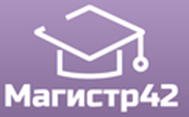 Учредитель Конкурса:Межшкольная Ассоциация Учителей Научно-Естественных Дисциплин «МАГИСТР»Список участников и результаты дистанционного Всероссийского конкурса «ПЕДАГОГИЧЕСКОЕ МАСТЕРСТВО»    Сайт МАУНЕД МАГИСТР - http://www.magistr42.com    Электронный адрес - mauned@yandex.ruСЕРИЯ ПМРЕГ.НОМЕРФИО, должностьРЕГИОН, ОУНОМИНАЦИЯРЕЗУЛЬТАТ013Куприянова Флора НазибовнаМузыкальный руководительМБДОУ № 5 г. КрасноярскСценарийДиплом 1 степениПриказ № 22 от 20.10.2022012Апалеева Светлана ГеоргиевнаВоспитательМБДОУ «Детский сад №45 «Добрая фея» г. Междуреченск Кемеровская областьМетодическая разработкаДиплом 1 степениПриказ № 21 от 04.10.2022011Хисамова Алсу ЯкубовнаУчитель начальных классовМБОУ «Средняя общеобразовательная школа №24 с углубленным изучением отдельных предметов» г. Казань Республика ТатарстанМетодическая разработкаДиплом 1 степениПриказ № 20 от 20.09.2022010Залалова Нурия Нурсалиховна,Учитель математикиМБОУ СОШ №3 с УИОП г. Бугульма Республика ТатарстанМетодическая разработкаДиплом 1 степениПриказ № 19 от 29.08.2022009Куприянова Флора НазибовнаМузыкальный руководительМБДОУ № 5 г. КрасноярскСтатьяДиплом 1 степениПриказ № 18 от 22.07.2022008Зайдуллина Дилара Рустемовна,Учитель английского языкаГБОУ СО «Лицей №57» г. Тольятти Самарская областьМетодическая разработкаДиплом 3 степениПриказ № 17 от 18.07.2022007Щербак Мария АндреевнаПедагог дополнительного образованияГБУ ДО ДДЮТ Фрунзенского района г. Санкт- ПетербургаПедагогический проектДиплом 1 степениПриказ № 15 от 25.04.2022006Фатыхова Гульнара Фаритовна,преподаватель иностранного языкаГАПОУ «Лениногорский музыкально-художественный педагогический колледж» г.Лениногорск Республика ТатарстанПедагогический проектДиплом 1 степениПриказ № 13 от 15.04.2022 г.005Глухова Марина Александровна,учитель истории и обществознанияМАОУ «Средняя общеобразовательная школа №4» г.Губкинский Ямало-Ненецкий АОМетодическая разработкаДиплом 2 степениПриказ № 11 от 23.03.2022 г.004Дорогина Яна Николаевна, учительГКОУ СО «Ивдельская ВШ» город Ивдель, Свердловская областьВнеклассное мероприятиеДиплом 1 степениПриказ № 8 от 15.02.2022 г.003Копалина Наталья Юрьевна, преподавательМБУ ДО «ДШИ №34» г. Северодвинск Архангельской областиМетодическая разработкаДиплом 1 степениПриказ № 5 от 25.01.2022 г.002Хорунжина Нина Васильевна, воспитательМБДОУ д/с №17 «Сказка» г. Усть-Илимск, Иркутская областьМетодическая разработкаДиплом 1 степени001Иванова Виктория Викторовна, воспитательСамкова Альбина Павловна, воспитательМБДОУ д/с №17 «Сказка» г. Усть-Илимск, Иркутская областьМетодическая разработкаДиплом 1 степениПриказ № 4 от 19.01.2022 г.